Participation à la fête de la scienceEntre le 6 et le 14 octobre 2018Date limite de soumission des dossiers : 27 avril 2018.Liste des pièces à fournir :le dossier de candidature rempli (partie A seulement ou partie A + partie B),un descriptif long du projet ou de l’action (2500 caractères, espaces inclus),un courrier de candidature signé du responsable de l’établissement,Chaque structure ou établissement ne peut déposer au maximum qu’une seule demande de financement.Les candidatures doivent être adressées à la coordination régionale par courrier électronique à Nicolas Brazier – fetedelascience@ombelliscience.frPolice et taille de caractère à utiliser pour l’élaboration du dossier : Calibri taille 11.--- Dossier de candidature ---RENSEIGNEMENTS SUR LE PORTEUR DU PROJETDOSSIER DE CANDIDATURE POUR LA LABELLISATION D’UN PROJETA .1 – Localisation(s) et date(s) du projet :- préciser le(s) lieu(x), comportant adresses détaillées, code postaux, communes - indiquer le jour et horaires de début et de fin de chacune des actions menées par le porteur de projet- merci d’indiquer et de détailler, si un même évènement comporte des horaires différents pour les scolaires et le grand publicA.2 - Sujet et/ou thématique abordé(e):Choisissez obligatoirement une ou plusieurs thématiques en cliquant sur le terme sélectionné. Sciences de la vie et de la santé Sciences exactes (maths, physique, chimie) Science de l’environnement (agronomie, écologie, développement durable) Sciences de la terre et de l’univers, espace Sciences numériques Sciences humaines et sociales Sciences de l’ingénieur Autres : A.3 – Titre du projet (max 100 caractères espaces inclus)  il doit être court, attractif, et signifiant pour le public ciblé. Reconduction Indiquez s’il s'agit-il d'une reconduction d'un projet proposé lors de l'édition précédente en cochant la case réponse correspondante :  Non  Oui A.4 - Ambitions et enjeux de la participation à la fête de la science pour la structure porteuse du projet (5 lignes max) :A.5 - Descriptif court du projet (max 200 caractères espaces inclus) :A.6 - Mots clés (max 255 caractères) : A.7 - Image, vidéoJoindre par mail en pièce jointe une image en Haute Définition correspondant à l'événement, son lieu, l’affiche de promotion ou au logo de votre établissement par exemple. Possibilité également de joindre par mail une vidéo, une image, du son ; pour cela, vous devez copier-coller le lien de partage du type : http://youtu.be/GP7aP67qQjQ sur les médias sociaux tels que You tube, Dailymotion, Vimeo, Souncloud, Flickr, Pinterest A.8 - Comment est garantie la qualité du contenu scientifique ? (5 lignes max).Veuillez Indiquez également les coordonnées de référents scientifiques :A.9 - Quels travaux et/ou quels résultats de la recherche et/ou de l’innovation technologique seront mis en avant dans le projet ? (10 lignes max) :A.10 - Le projet porte-t-il sur des enjeux de société ? Si oui, lesquels ? De quelle façon ? (10 lignes max) :A.11 - Quelles compétences humaines et quelles ressources spécifiques seront mobilisées pour mener à bien le projet ? :A.12 - Forme(s) d’action(s) mise(s) en place ? :Vous êtes en charge de la coordination d’un projet d’événement d’envergure Choisissez parmi les 4 formes d’actions proposées :  Village des sciences  Parcours scientifique  Salon  Festival Vous êtes porteur d’un projet d’événement ponctuel Choisissez parmi les 7 formes d’actions proposées :  Atelier  Exposition  Jeu  Conférence  Rencontre / débat  Spectacle  Visite  Autre : A13 - Quel(s) est(sont) le(s) public(s) visé(s) ? (Plusieurs choix sont possibles)Publics concernés Indiquez la (ou les) catégorie(s) de tranche d’âge du public ciblé, pour vos événements scolaires ainsi que pour vos événements grand public :  Maternelle (3 - 5 ans)  Primaire (6 - 10 ans)  Collège (11 - 14 ans)  Lycée (15 - 18 ans)  Etudiants (18 - 25 ans)  Familles et actifs  Seniors A.14 – Acteurs de la recherche scientifique partenaires du projet ? :  Oui     NonSi oui, préciser le niveau d’implication Apport et/ou validation de contenus Organisation Médiation Prêt de matériel Autre, préciser :A.15 – Acteurs de l’innovation partenaires du projet ? :  Oui     NonSi oui, préciser le niveau d’implication Apport et/ou validation de contenus Organisation Médiation Prêt de matériel Autre, préciser :A.16 – Acteurs de la médiation partenaires du  projet ? :  Oui     NonSi oui, préciser le niveau d’implication Apport et/ou validation de contenus Organisation Médiation Prêt de matériel Autre, préciser :A.17 – Profils des acteurs partenaires (plusieurs réponses possibles) : Technicien				 Chercheur Ingénieur				 Enseignant-chercheur Médiateur scientifique		 Enseignant Autre, préciser :Indiquez le nom des organismes et acteurs associés au projet :A.18 - Conditions d’accès, infos pratiques pour le publicInscription nécessaire :  « Oui » ou « Non ». Conditions : précisez si l’entrée est libre, sur inscription ou autre : Outils d’inscription : Mail pour inscription : 							Téléphone pour inscription :Accessibilité particulière : handicap moteur				 handicap auditif handicap psychique			 	 handicap visuel langue des signesA.19 - Attestation de gratuité : cocher la case   La structure porteuse du projet atteste de la gratuité des actions proposées au(x) public(s) visé(s).A.20 - Estimation du coût total du projet :Dans l’objectif de mettre en visibilité votre implication dans une valorisation du coût global de la fête de la scienceDOSSIER DE DEMANDE DE FINANCEMENTA compléter uniquement pour une demande de financement.B.1 – Description détaillée du projet (3 pages maximum) - identification des partenaires : nom et adresse des structures, noms des référents pour le projet, compétences et ressources mobilisées.- rôle précis de chaque partenaire. Faire apparaître leurs complémentarités.- identification et présentation des actions mises en œuvre dans le projet.- caractère innovant de la forme et des outils de médiation utilisés.B.2 – Résultats attendus et prolongements possibles du projet (1 page maximum)(Donner le cas échéant la réalité et/ou les perspectives de rayonnement du projet)B.3 – Critères retenus pour évaluer la réussite du projet (1 page maximum)B.4 – Budget détaillé faisant apparaître l’ensemble des coûts de l’opération y compris les coûts de valorisations des personnels et matériels mis à disposition et demande de financement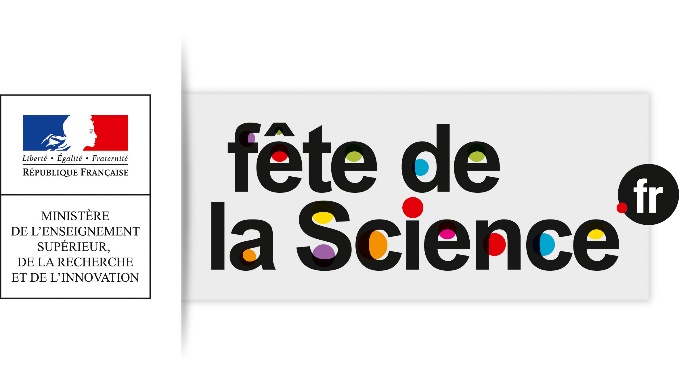 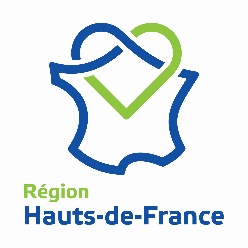 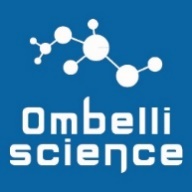 Identification de la structure porteuse du projetIdentification de la structure porteuse du projetNom de la structureType de structureN° de SIRET de la structureAdresse de la structureAdresse du site internet de la structure (facultatif)Adresse de la page Facebook (facultatif)Adresse du compte Twitter (facultatif)Identification du responsable légal de la structureIdentification du responsable légal de la structurePrénom et Nom du responsable de la structureFonction et/ou qualité du responsableAdresse e-mailIdentification du référent du projetIdentification du référent du projetPrénom et Nom de la personne référente du projetTéléphoneAdresse e-mail